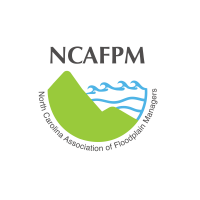 Today’s date: Please select one session format:Please be sure to provide complete information on each area. Incomplete submissions will be returned. Save the document as a .docx file format before emailing. Please email the completed document to the abstracts@ncafpm.orgTraditional Educational SessionTraditional Educational SessionPropose a 20-minute session on any of the suggested topic areas. Typically, these sessions combine 3 speakers on common topics with a 5-minute Q & A time for each speaker.Deep Dive SessionDeep Dive SessionPropose a 45-minute session on any of the suggested topic areas. This session is intended to cover an in-depth topic and allow more interaction and time for attendees to ask questions and discuss relevant topics. This deep dive session could be in a traditional speaker format or panel discussion format.Lightning Round SessionLightning Round SessionPropose a 10-minute session on any of the suggested topic areas. These sessions are intended to be lively and informative talks from several presenters in a 90-minute session format with 15 minutes for Q&A.Title of your presentationTitle of your presentationTitle of your presentationTitle of your presentationBrief abstract of your presentationBrief abstract of your presentationBrief abstract of your presentationBrief abstract of your presentationName of presenter(s). Please list the complete name with credentials for each presenter. This is how the names will appear on the program.Name of presenter(s). Please list the complete name with credentials for each presenter. This is how the names will appear on the program.Name of presenter(s). Please list the complete name with credentials for each presenter. This is how the names will appear on the program.Name of presenter(s). Please list the complete name with credentials for each presenter. This is how the names will appear on the program.Brief biography of each presenter. Please type all presenter Bio’s in this area separated by hard return.Brief biography of each presenter. Please type all presenter Bio’s in this area separated by hard return.Brief biography of each presenter. Please type all presenter Bio’s in this area separated by hard return.Brief biography of each presenter. Please type all presenter Bio’s in this area separated by hard return.The following information should be for the “Lead Presenter” as the main contact.The following information should be for the “Lead Presenter” as the main contact.The following information should be for the “Lead Presenter” as the main contact.The following information should be for the “Lead Presenter” as the main contact.AffiliationAffiliationAddressAddressTelephone numberTelephone numberE-mail addressE-mail address